Приложение 5к приказу министерства образования Ярославской областиот	№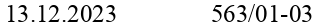 ЗАЯВЛЕНИЕна повторный допуск к участию в ГИА-11/ЕГЭ участника экзаменаЯ,  	ФИО участникапрошу повторно допустить меня к прохождению ГИА-11 в форме:по предмету  	наименование предметапо предмету  	наименование предметапо предмету  	наименование предметаДокумент, подтверждающий уважительность причины, прилагается.Участник экзамена (ГИА/ЕГЭ)	 	/	/подпись	ФИОКонтактный телефон участника экзаменаС заявлением ознакомлен «	»_	202  	  	/	/дата	подпись родителя (законного представителя) ФИОЗаявление	принял,	копии	предоставленных	документов	с	оригиналами	сверил 	/	/	/должность	подпись	ФИОФ 5 (повторный допуск к ГИА-11/ЕГЭ/ участник экзамена)Председателю	государственной	экзаменационной комиссии ГИА-11/ЕГЭ Ярославской областиЛободе И.В.участник ГИА«	»класса(наименование ОО)участник ЕГЭЕГЭГВЭдата неявки..дата пересдачи..причина неявкидата неявки..дата пересдачи..причина неявкидата неявки..дата пересдачи..причина неявки